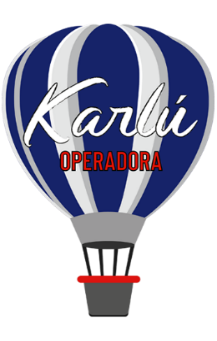 Lo mejor de Jordania 8 días 7 nochesSalida domingo o miércoles Domingo o miércoles Amman Llegada a Amman. Encuentro  y asistencia en el aeropuerto. Traslado al hotel. Alojamiento.  Lunes o Jueves Amman/Ajlun/Jerash/Amman Desayuno y salida para realizar una visita al Castillo de Ajlun, fortaleza construida en 1185 y reconstruido más tarde en el siglo XIII, por los mamelucos después de su destrucción por los mongoles. Es un castillo de la época de los cruzados, situado en lo alto de la montaña y desde el que se contempla una hermosa vista. Continuación para realizar la visita de Jerash, una de las ciudades de la Decápolis. Jerash se encuentra al norte de Amman, aproximadamente a 45 km y a una hora de distancia por carretera. Durante la excursión, visitaremos el Arco de Triunfo, la plaza ovalada, el cardo, la columnata, el templo de Afrodita y finalizando, el teatro romano, con una maravillosa acústica. La conservación de las ruinas de Jerash, actualmente aun sorprende, pudiendo tener una idea muy acertada de cómo eran las ciudades en la época. Al finalizar la visita, regreso a Amman. Cena y Alojamiento en el hotel. Martes o Viernes Amman/ City Tour/Madaba/MT Nebo/Petra Desayuno y salida para hacer la visita panorámica de la ciudad de Amman y continuación a Madaba para visitar la Iglesia Ortodoxa de San Jorge, donde se encuentra el primer mapa-mosaico de Palestina. Continuación hacia el Monte Nebo para admirar la vista panorámica del Valle del Jordán y del Mar Muerto desde la montaña. Este lugar es importante porque fue el último lugar visitado por Moisés y desde donde el profeta divisó la tierra prometida, a la que nunca llegaría. Por la tarde, continuación a Petra. Cena y Alojamiento. Miércoles o Sábados Petra/Pequeña Petra/Wadi Rum Día dedicado a la visita de la ciudad rosa, la capital de los Nabateos. Durante la visita, conoceremos los más importantes y representativos   monumentos   esculpidos   en   la   roca   por   los   Nabateos.   Comenzamos   con   El   Tesoro,   famoso   e internacionalmente conocido monumento llevado al cine en una de las películas de Indiana Jones, las Tumbas de colores, las Tumbas reales, el Monasterio. Petra es uno de esos lugares del mundo en el que al menos hay que ir una vez en la vida. Por la tarde, después de la visita de Petra, salida hacia la cercana población de Al BEIDA, también conocida como LA PEQUEÑA PETRA. Visita de este caravanserais. A continuación, salida hacia el desierto de Wadi Rum. Llegada. Traslado al campamento beduino donde pernoctaran bajo las estrellas. (Incluido Tiendas estándar en el campamento) Si desean alojarse en las Tiendas capsulas consultar el suplemento. Cena  y Alojamiento. Jueves o Domingos Wadi Rum/Aqaba Desayuno. Tiempo libre. A media mañana, comenzaremos la visita de una de las reservas naturales más importantes de Oriente Medio. Estamos en el   desierto de Lawrence de Arabia. La visita dura dos horas, y se realiza en peculiares vehículos 4 x 4 conducidos por beduinos, (6 personas por coche) consiste en una pequeña incursión en el paisaje lunar de este desierto. En nuestro paseo observaremos las maravillas que ha hecho la naturaleza y la erosión de las rocas y la arena. Famoso también en el cine, con rodajes de películas enigmáticas, como Lawrence de Arabia o últimamente The Martian. Al finalizar la visita, traslado a Aqaba, la capital del Sur. Tiempo libre. Cena y Alojamiento Viernes o Lunes Aqaba/Mar Muerto    Desayuno. A la hora indicada, se realizará el traslado correspondiente al Mar Muerto. Llegada a su destino. Tiempo libre para baño y barros. Cena y alojamiento.Sábado o Martes Mar Muerto  Desayuno. Día libre para disfrutar del Spa natural más grande del mundo, así como de las instalaciones del hotel. Las salinas aguas del Mar Muerto, su flotabilidad, sus beneficios médicos y estéticos para aquellos clientes que han decidido su estancia final en el Mar Muerto. Cena y alojamiento.Domingo o miércoles Mar Muerto/AeropuertoDesayuno, traslado al aeropuerto. Fin de nuestros servicios.Costo por persona en dólares americanos					     Hoteles previstosIncluye7 noches de alojamientoMedia pensión en hoteles seleccionados, excepto primera noche (sólo alojamiento)Traslados, transporte, visitas y entradas indicadasCaballos en Petra (propina no incluida)Guía de habla española día 2 al 4 y asistencia en españolNo incluyeVuelos internacionales y domésticosTasas y visados Bebidas y alimentos no especificadosPropinasSeguros Cualquier servicio no especificado como incluido.Notas:Para reservaciones, se requiere copia del pasaporte con vigencia mínima de 6 meses después de su regresoLos documentos como pasaporte, visas, vacunas o cualquier otro requisito que solicite el país visitado, son responsabilidad del pasajero.Las cotizaciones están sujetas a cambio al momento de confirmar los servicios por escrito.Los traslados regulares cuentan con horario preestablecido, sujetos a cambios sin previo aviso. Cualquier servicio NO utilizado, NO APLICA para reembolso.Tarifas sujetas a cambio y disponibilidad al momento de confirmar serviciosTarifa aplica para pago con transferencia bancaria o cheque Pagos con tarjeta de crédito visa o mc aplica cargo bancario de 3.5%El tipo de cambio se aplica el día que se realiza el pagoVigencia: 23 septiembre 2021Categorías BroncePlataOroDoble1,032 USD1,250 USD1,378 USD1,378 USDSencilla1,436 USD1,821 USD2,090 USD2,090 USDSup. Temporada alta   128 USD   205 USD   276 USD   276 USDSup. 4 almuerzos   103 USD   103 USD   103 USD   103 USDTemporada Alta27 feb-29 may28 ago-27 nov19 dic 2020-08 ene 2021CiudadBroncePlataOroAmmanDaysinnMena TycheLandmarkBristolKempinskiMillenniumPetraP QuattroPetra CanalNabatean CastleOld VillageMovenpickMarriottWadirumCampamento en el desierto tienda estándarCampamento en el desierto tienda estándarCampamento en el desierto tienda estándarAqabaCity TowerLa CostaDoble TreeHilton OryxMovenpickMar MuertoHoliday InnHoliday InnMovenpick MarriottCrown Plaza